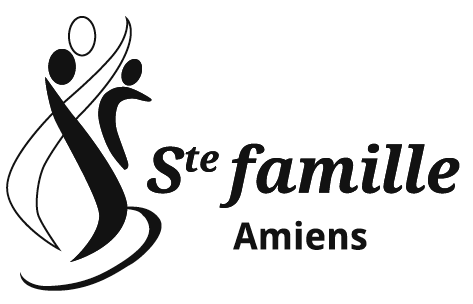 Fournitures à acheter par la famillePour la Petite Section et la Toute Petite Section- 1 sac à dos simple avec fermeture éclair et sans roulettes (pouvant contenir un cahier 17x22cm : donné par l’école). ATTENTION PAS DE CARTABLE- 1 gourde marquée au nom de l’enfant.-. Des habits de rechange donnés par les parents (mettre les habits dans un sac plastique, marquer le nom de l’enfant sur tous les habits et sur le sac plastique) Ce sac restera accroché au porte manteau de votre enfant.- 4 photos d’identité 4,5x3.5cm (prises cet été et de bonne qualité) à déposer à l’école fin août.- 1 coussin (environ 30x30) pas d’oreiller - 1 petite couverture (petit format lit bébé) (marquée au nom de l’enfant)- 1 doudou (marqué au nom de l’enfant)TOUT DOIT ETRE MARQUE AU NOM DE VOTRE ENFANT DANS UN SAC « CABAS » EGALEMENT MARQUE A SON NOM.La rentrée des TPS et PSLa rentrée se fera le JEUDI 1er septembre. Pour les enfants qui ne seraient pas encore propres, la rentrée pourra se faire au retour des vacances de la Toussaint ou des vacances de Noël. Pour les tout-petits, pensez à nous préciser la date d’arrivée à l’école (septembre ou janvier), quelques jours avant la rentrée. Même si les enfants sont parfois très jeunes lors de la rentrée, l’environnement scolaire est propice à leur développement. L’école est un lieu où les biberons, les tétines et les couches ne sont pas admis. Par contre, une peluche ou un doudou (qui restera si possible à l’école) peut permettre la transition entre le monde de la maison et celui de l’école. Nous comptons sur vous pour profiter des quelques semaines avant la rentrée pour faire grandir votre enfant afin qu’il soit prêt à entrer à l’école maternelle !Pour la Moyenne Section- 1 sac à dos simple avec fermeture éclair et sans roulettes (pouvant contenir un cahier 17x22cm : donné par l’école). ATTENTION PAS DE CARTABLE- 1 gourde marquée au nom de l’enfant- 4 photos d’identité 4,5x3.5cm (prises cet été et de bonne qualité) à déposer fin août à l’école avant la rentrée.- Des habits de rechange donnés par les parents (mettre les habits dans un sac plastique, marquer le nom de l’enfant sur tous les habits et sur le sac plastique) Ce sac restera accroché au porte manteau de votre enfant.Pour la Grande Section- 1 sac à dos simple avec fermeture éclair et sans roulettes (pouvant contenir un cahier 17x22cm : donné par l’école).  ATTENTION PAS DE CARTABLE- 1 gourde marquée au nom de l’enfant- 2 photos d’identité 4,5x3.5cm (prises cet été et de bonne qualité)- 1 sac à dos marqué à l’extérieur avec 1 paire de baskets à scratch, marquées au nom de l’enfant pour « le gymnase du grand bleu »- 1 trousse : 1 tube de colle UHU, 1 crayon de bois, 1 gomme, 2 marqueurs effaçables, 1 paire de ciseaux, 1 taille crayon		           - 1 ardoise effaçable